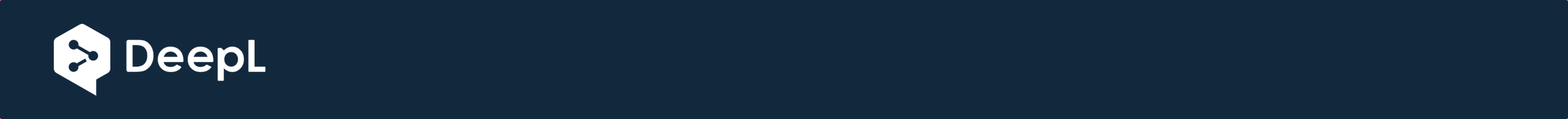 EL SISTEMA EDUCATIVO EN GHANAEl sistema escolar de Ghana sigue el modelo del sistema británico, pero ha sufrido una serie de cambios en los últimos 60 años. Antes de 1974, por ejemplo, el sistema se estructuraba en seis años de enseñanza primaria y cuatro años de enseñanza secundaria. En algún momento, también cambió a diez (10) años de enseñanza primaria (seis años de primaria y cuatro de secundaria). Después de la escuela primaria, los estudiantes podían continuar con cinco años de educación secundaria o seguir una formación profesional técnica. Los que cursaban cinco años de educación secundaria podían continuar para completar un plan de estudios equivalente de dos años de preparación para la universidad de nivel avanzado (A-level) en el Reino Unido antes de inscribirse en programas de licenciatura de tres años (10+5+2+3).En la actualidad, el sistema se divide en dos años de jardín de infancia, seis años de primaria, tres años de educación secundaria de primer ciclo (denominada conjuntamente educación básica), seguidos de tres años de educación secundaria de segundo ciclo y programas universitarios de cuatro años (2+6+3+3+4). La educación básica hasta el noveno grado es obligatoria para todos los niños ghaneses, pero la educación secundaria superior no es sino gratuita para todos los que se matriculen.La educación básica en Ghana comienza a los 4 años, cuando se espera que el niño se matricule en el primer jardín de infancia.LA IMPLICACIÓN DE LOS CUERPOS RELIGIOSOS EN EL SISTEMA EDUCATIVO DE GHANA.La participación de los misioneros en la educación en la entonces Costa de Oro, hoy Ghana, se remonta a 1828, cuando la Iglesia Presbiteriana comenzó a operar escuelas. Estos esfuerzos fueron complementados por los metodistas y los católicos romanos. Desde entonces la iglesia ha estado a la vanguardia de la educación en la Ghana actual.Los misioneros utilizaron la educación como una herramienta para propagar el evangelio. Enseñaron que era más conveniente y más fácil evangelizar a la gente que sabía leer y escribir que a la comunidad analfabeta. Por lo tanto, crearon escuelas en todas partes del país para enseñar a la gente a leer y escribir para que pudieran leer y entender la Santa Biblia. Los misioneros también establecieron la formacióncolegios para formar a los indígenas como maestros y pastores (catequistas) en las escuelas. Esto llevó finalmente a la creación de colegios de formación a lo largo y ancho del país.Entre los misioneros que dirigen escuelas en Ghana se encuentran la Misión Musulmana Ahmadiyya, la Misión Presbiteriana, la Misión Metodista, la Misión Anglicana, la Misión A.M.E. de Sión, la Misión Católica Romana y el Ejército de Salvación. A medida que el clima sociopolítico del país cambió con el logro de la independencia de Ghana, el programa de estudios de las diversas escuelas e institutos de capacitación también cambió para preparar los recursos humanos para las necesidades de desarrollo del país.Con el logro de la independencia en marzo de 1957, la educación de las masas se convirtió en parte de las responsabilidades del gobierno. Con las organizaciones religiosas ya involucradas en la educación del pueblo, el gobierno pensó que era prudente compartir estas responsabilidades y no ser visto como una usurpación de las fronteras de estos organismos religiosos. Por consiguiente, el gobierno se hizo cargo de todas las escuelas del país, ya que las políticas relativas a la educación cambiaron, pero permitió que los organismos religiosos ayudaran dirigiendo la administración de las escuelas. Hay que destacar que las escuelas creadas por el gobierno después de la independencia son administradas por las asambleas de distrito y municipales dentro de su jurisdicción. El gobierno central tiene el control absoluto de todas las escuelas de Ghana. Así pues, el gobierno se encarga del suministro de logística, la provisión de infraestructura, el pago de los sueldos de los maestros, la supervisión, la elaboración y aplicación de políticas y programas, la elaboración de planes de estudio y la capacitación y el envío de personal. Con ello se pretende garantizar una educación uniforme para todos los niños del país.En la actualidad, todos los maestros de las escuelas de Ghana (tanto los misioneros como los que no lo son) reciben su remuneración de fuentes gubernamentales. La remuneración de los maestros se basa en la calificación, la experiencia y el grado del maestro.PROGRAMAS DE FORMACIÓN:Por la práctica del FIMEM, un nuevo movimiento que se inicia en un país necesita que un antiguo movimiento de otro país le ayude a organizarse y a formarse y se introduzca en el FIMEM. Como resultado de ello, el Movimiento Freinet de Suecia ha asumido esta tarea para el movimiento en Ghana.Por lo tanto, el movimiento Freinet de Ghana está bajo la formación y dirección del Movimiento Freinet de Suecia. Hasta ahora el movimiento en Suecia ha donado un proyector de pantalla, libros sobrePedagogía Freinet, tres computadoras programadas y libros de cuentos en inglés para el movimiento en Ghana. También decidieron pagar el costo total (vuelo, alojamiento y alimentación) de dos miembros del Movimiento Freinet de Ghana para asistir a ridef 2018, que no pudo materializarse debido a los problemas de adquisición de visados. El Movimiento Frienet de Suecia invitó a tres miembros de Ghana a Suecia durante veinte días para que recibieran capacitación y siguieran colaborando. El equipo visitante visitó cuatro escuelas de Freinet en Suecia para tener una observación y experiencia de primera mano sobre la pedagogía de Freinet.El equipo, a su regreso a Ghana, ha organizado dos sesiones de capacitación para sus miembros. La primera fue en la Escuela Primaria Potsin DA y la otra en el Methodist A/C JHS en Winneba.*EL PROGRAMA DE ESTUDIOS DE LA ESCUELA DE GHANA*Las materias que se enseñan en las escuelas de Ghana son las mismas a lo largo y ancho del país.El plan de estudios básico es el mismo en todas las escuelas. A los alumnos se les enseña Lengua Inglesa, Matemáticas, Ciencias, Artes Creativas, Educación Física, Educación Moral y Tecnología de la Información y la Comunicación.En el nivel primario, los maestros de clase son responsables de enseñar todas las materias a sus alumnos en la clase. Por lo tanto, cada profesor de clase enseña todas las materias. La situación es diferente en el nivel de la Escuela Secundaria. A los maestros se les asignan materias que se han especializado en la enseñanza.También se asignan períodos en el calendario de las escuelas para cada materia. Así, los profesores enseñan sus diversas asignaturas en cada clase como y cuando sus períodos son debidos.ESCUELANOMBRELAS ASIGNATURAS QUE SE ENSEÑANDISTRITOTELÉFONO NO.POTSIN DA PRIMARYLINDA QUAYEMILICENT ABAIDOOAPPIAH ONWONA- AGYEMANGFRED ERICK OPPEYEVELYN SAKYIWA KUSIDORIS ARHININGLÉS, CIENCIA MATEMÁTICAEDUCACIÓN MORALEDUCACIÓN FÍSICAARTES CREATIVAS DE LAS TIC*(materias de la escuela primaria)GOMOA ORIENTAL054654772802457126450242109854024659397805417879420246619596METODISTA A/C JHSSELMA ABBANESTHER OSSEIPRINCIPALINICIOEFFUTU MUNICIPAL02449621300540699841ESTHERECONOMÍAWILSONESTUDIOS SOCIALES0263291868TEOFILOB. MENSAH0541240196BERNARDFRANCÉS0208154783ADAMSCIENCIA0243859912JOHN MENSAHARTDOREENMATEMÁTICASASHONGAJUMAKO BROFOYEDUR DA BASICTHOMPSON OWUSUESTUDIOS SOCIALESAJUMAKO/ENYAN ESSIAM0503769929NUEVA ESCUELA BÁSICA WINNEBA MAJOYCE ODUROEMMANUEL SETH PANWUMDIRECTOR DE ICT EN INGLÉSDISTRITO DE WINNEBA02020208940242830169LINDA ANNORUNIPRA SOUTH JHSGRACE ABEDUFAUSTINA ESHUNMATEMÁTICASARTES CREATIVASEFFUTU MINICIPAL02405643900244091145RUTH MENSAHINGLÉSA.M.E. ZION BASICCANTIDAD DE MALLAESTUDIOS SOCIALESEFFUTU MUNICIPALESTHER ARMAHJULIANA BOTWEEDUCACIÓN MORALNSUAEM DA BASICERIC GYASIVIDA ARTHURPROFESORES DE CLASEGOMOA CENTRAL02499725150244621756